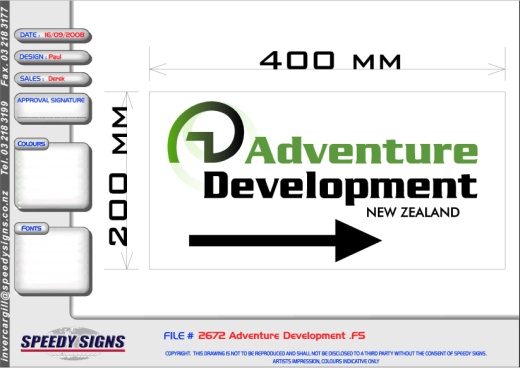 Job Advert: Community Support Worker – South CanterburyAre you a passionate support worker looking for an opportunity to work with young people and make a real difference in their lives? If so, you could be the person we are looking for!About usAdventure Development (AD) is a is a not for profit organisation that helps young people and their whānau, who are dealing with mental health, alcohol and drug issues and offending issues.  Our aim is to support and empower young people and whānau to live meaningful, valued and enriched lives through collaborative relationships and sustainable, innovative and responsive services. We have teams based in South Canterbury, Otago, Central Lakes and Southland and provide services and support for young people and their whānau across the lower part of the South Island.  We currently have an opportunity for someone to join our Community Support Work team in South Canterbury. The RoleThe importance of mental health and wellbeing for youth is being increasingly recognised and talked about throughout New Zealand.  Reporting to the Community Support Work (CSW) Service Leader, the Community Support Worker role involves working across Mental Health and Youth Justice Services to:enhance the resilience of young people, reducing the distress they experience and assisting them to improve their well-being through community-based support activities, facilitating smooth transitions to other services or whānau supported independence. Support young people to remain in the community rather than experience a custodial remand/sentence. This is a permanent position of 0.8 to 1.0 FTE, located in Timaru. About youThis role requires you to have a Certificate in Health and Wellbeing (level 4) or equivalent/higher qualification.   Along with this you will have:Experience working with youth and an understanding of mental wellbeing.Strong communication skills and the ability to work as part of a small team.  Good computer literacy and the ability to use electronic note keeping systems.  Preparedness to actively engage in physical activity alongside clients.  A clean driver’s licence and MSD / Police checks.Location:Timaru and the surrounding townships of South Canterbury offer excellent lifestyle and employment opportunities, where the average commute is 5-10 minutes, great selection of schools from early learning to tertiary, high quality health care, and affordable housing.  Enjoy an outstanding lifestyle with beaches and coastal walks within an hour of mountains and high-country splendour.How to applyFor more information or an application pack please contact Rebecca Dobbs  Email: rebecca@adlnz.org.nz                Phone: 03 684 5870Applications close: 12pm 29th March  www.adventuredevelopment.co.nz